#1Change to decimals:#2Determine whether it is a rational number or irrational number.  Explain.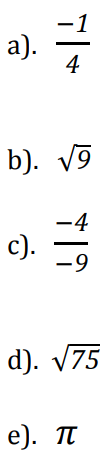 #3Use or = to determine which rational number is greater.#4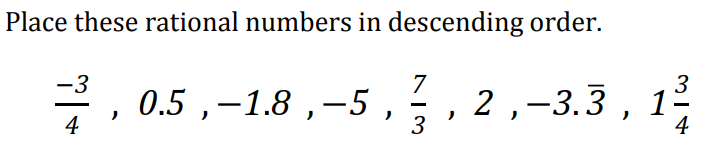 #5Add integers.  Do not use calculator:(-4) + (-5)(-6) + (+1)(+8) + (-2)(+2) + (+5)#6Add decimals.  Use calculator if needed.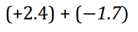 b)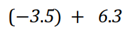 c)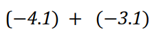 d)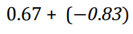 e)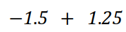 f)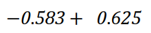 #7Add Fractions.  Do not use calculator: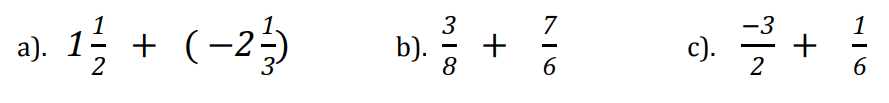 #8Subtracting Rational Numbers:a)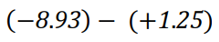 b)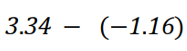 c)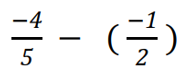 d)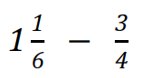 #9Addition/Subtraction Word Problem:a)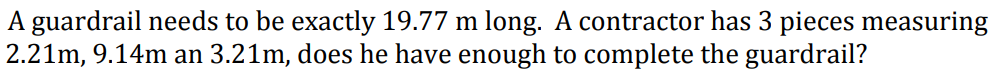 b)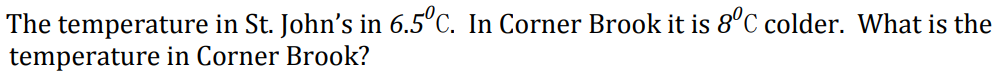 #10Multiplying Rational Numbers: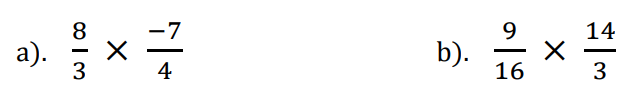 #11Dividing Rational Numbers: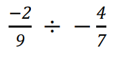 b)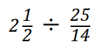 c)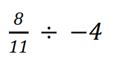 #12Multiplication/Division Word Problem: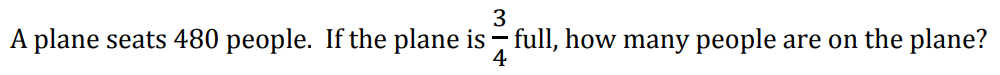 #13Evaluate using Order of Operation.  Do not use calculator.a)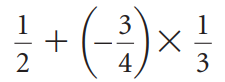 b)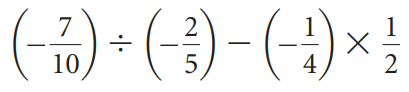 c)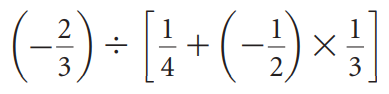 